Министарство за људска и мањинска права и друштвени дијалог, упућујеЈ А В Н И   П О З И Ворганизацијама цивилног друштва за подношење кандидатуре за чланство у Савету за родну равноправност Владе Републике СрбијеI О Савету за родну равноправност Владе Републике СрбијеСавет за родну равноправност Владе Републике Србије је образован и деловао у периоду од 2003. до 2015. године. Током наведеног периода радио је, у различитим сазивима, на задацима унапређивања политике равноправности полова и родне равноправности, као и на иницирању мера које доприносе остваривању једнакости жена и мушкараца у Републици Србији. Доношењем Закона о родној равноправности („Сл. гласник РС”, број 52/21), у правни систем Републике Србије унете су бројне новине у односу на претходни Закон о равноправности полова (,,Сл. гласник РС”, број 104/09), између осталог, чланом 60.  тачка 5) уређено је да Влада образује Савет за родну равноправност као саветодавно тело Владе у који је укључено цивилно друштво у најширем обиму. На овај начин су, по први пут, Координационо тело за родну равноправност и Савет за родну равноправност уведени у законски оквир Републике Србије као део сложеног институционалног мехнизма за остваривање родне равноправности на нивоу републике, а имајући у виду да је поменути закон уредио и институционе облике и механизме за родну равноправност који се образују на нивоу територијалне аутономије, у јединцама локалне самоуправе, као и обавезу органа јавних власти који имају више од 50 запослених и радно ангажованих лица да именују лице задужено за родну равноправност итд.Организације цивилног друштва, односно удружења грађана су, такође, у члану 48. Закона о родној равноправности, уз политичке странке и синдикалне организације, препознате као важан актер који својим деловањем доприносе остварењу и унапређивању родне равноправности у друштву. Учешћем представника организација цивилног друштва у Савету за родну равноправност јача се демократски капацитет не само за примену овог закона, већ и за остваривање најважнијих циљева и мера садржаних у Стратегији за родну равноправност за период од 2021. до 2030. године са Акционим планом за период од 2022. до 2023. године, као и у Стратегији за спречавање и борбу против родно заснованог насиља према женама и насиља у породици за период од 2021. до 2025. године. У периоду од 2. до 16. децембра 2022. године Министарство за људска и мањинска права и друштвени дијалог је расписало Јавни позив организацијама цивилног друштва за подношење кандидатуре за чланство у Савету за родну равноправност Владе Републике Србије. На наведени Јавни позив пристигло је укупно 6 пријава, а формалне услове су испуниле 3 организације које су и предложене за чланство у Савету.  У циљу адекватне заступљености организација цивилног друштва у Савету и обезбеђивању инклузивности и веће партиципативности организација цивилног друштва у овом саветодавном телу Владе, донета је одлука о расписивању додатног позива за организације цивилног друштва за подношење кандидатуре за чланство у Савету за родну равноправност Владе Републике Србије. II ЦИЉ, ОБЛАСТИ И ПРАВО УЧЕШЋА НА ЈАВНОМ ПОЗИВУ1.  Циљ овог јавног позива је да се кроз јаван и транспарентан процес изврши избор до 6 (шест) организација цивилног друштва, чији ће представници бити предложени за именовање, у својству чланова, у Савет за родну равноправност.2. Јавни позив намењен је организацијама цивилног друштва које делују у области унапређења положаја жена и родне равноправности, спречавања и борбе против родно заснованог насиља, насиља према женама и насиља у породици, јачања женског предузетништва и доприносе унапређењу родне равноправности у појединим областима. 3. Право учешћа на Јавном позиву имају организације цивилног друштва основане и регистроване сагласно позитивним прописима Републике Србије, које делују у области утврђених овим јавним позивом.III КРИТЕРИЈУМИОргaнизaциjе цивилнoг друштвa, које се кандидују, морају испуњавати следеће критеријуме:да су уписaне у рeгистaр нajмaњe пет година прe oбjaвљивaњa oвoг Јaвнoг пoзивa; да актом о оснивању или статутом имају утврђене циљеве у областима наведеним у тачки II Јавног позива (ЦИЉ, ОБЛАСТИ И ПРАВО УЧЕШЋА НА ЈАВНОМ ПОЗИВУ);да поседују искуство и експертизу на програмима/пројектима у областима наведеним у тачки II Јавног позива (ЦИЉ, ОБЛАСТИ И ПРАВО УЧЕШЋА НА ЈАВНОМ ПОЗИВУ), у последњих 5 (пет) година;пожељно је да поседују искуство у координацији, комуникацији и сарадњи са другим организацијама цивилног друштва, односно чланице су мреже или друге асоцијације организација цивилног друштва;пожељно је да поседују претходно искуство у раду радних група и других радних и саветодавних тела које формирају органи јавне власти. IV ДОКУМЕНТАЦИЈА КОЈА СЕ ДОСТАВЉАOрганизације цивилног друштва дужне су да доставе следеће доказе:попуњен Пријавни формулар (Анекс 1 – Пријавни формулар);листу програма/пројеката које је организација реализовала у областима наведеним у тачки II Јавног позива (ЦИЉ, ОБЛАСТИ И ПРАВО УЧЕШЋА НА ЈАВНОМ ПОЗИВУ), у последњих 5 (пет) година (Анекс 2 – Образац о реализованим програмима/пројектима);листу публикација које је организација објавила у областима наведеним у тачки II Јавног позива (ЦИЉ, ОБЛАСТИ И ПРАВО УЧЕШЋА НА ЈАВНОМ ПОЗИВУ), у последњих 5 (пет) година (Анекс 3 – Образац о објављеним публикацијама);пожељно је доставити доказ о чланству у мрежи или другој асоцијацији организација цивилног друштва (рефенренцу која документује чланство или уговор, меморандум о сарадњи, потврду мреже или друге асоцијалције);пожељно је доставити доказ о искуству у раду радних група и других радних и саветодавних тела које формирају органи јавне власти (списак радних тела и називе органа који су их основали и годину оснивања, а пожељно је доставити и копију решења/одлука о именовању).V РОК И НАЧИН ПОДНОШЕЊА ПРИЈАВЕРoк зa пoднoшeњe пријава траје од 11. јануара 2023. године до 31. јануара 2023. године. Заинтересоване организације цивилног друштва дужне су да своје пријаве заједно са припадајућом документацијом из тачке IV Јавног позива (ДОКУМЕНТАЦИЈА КОЈА СЕ ДОСТАВЉА) у назначеном року доставе искључиво на електронску адресу: sek.scd@minljmpdd.gov.rs, сa нaпoмeнoм:  „Кандидатура за чланство у Савету за родну равноправност Владе Републике Србије”.	VI ПОСТУПАК ИЗБОРАЗа потребе припреме и спровођења поступка избора, као и самог Јавног позива, образована је Комисија за избор организација цивилног друштва за чланство у Савету за родну равноправност Владе Републике Србије, која је састављена од представника Министарства за људска и мањинска права и друштвени дијалог. Образована Комисија дужна је да најкасније у року од 30 дана од дана истека рока за подношење пријава донесе Предлог организација цивилног друштва за чланство у Савету за родну равноправност Владе Републике Србије (у даљем тексту: Предлог). Овај Предлог, заједно са Листом пристиглих пријава, Листом обачених пријава и Ранг листом, биће објављени на званичној интернет страници Министарства за људска и мањинска права и друштвени дијалог, на којој је је објављен и Јавни позив.Именовање изабраних чланова извршиће Влада, на предлог Министарства за људска и мањинска права и друштвени дијалог, које је на основу члана 12. став 3. Закона о министарствима („Сл. гласник РС”, бр. 128/20, 116/22), обавља послове државне управе који се односе на: равноправност полова; антидискриминациону политику; питања у вези са родном равноправношћу, с циљем унапређења родне равноправности у Републици Србији, као и друге послове одређене законом.Евентуална питања око поступка подношења пријава могу се упутити на е-mail адресу: sek.scd@minljmpdd.gov.rs или на број телефона: 011/311-38-95. VII  ДОДАТНЕ ИНФОРМАЦИЈЕ1. Напомињемо да Министарствo за људска и мањинска права и друштвени дијалог није у могућности да изабраним представницима организација цивилног друштва обезбеди накнаду за рад нити да сноси трошкове њиховог доласка и одласка са састанака Савета за родну равноправност.2. Потребни обрасци, као и додатне информације за њихово попуњавање налазе се у оквиру следећих докумената:Анекс 1 – Пријавни формулар;Анекс 2 – Образац о реализованим програмима/пројектима;Анекс 3 – Образац о објављеним публикацијам.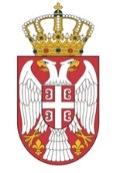 Република СрбијаМИНИСТАРСТВО ЗА ЉУДСКА И МАЊИНСКА ПРАВА И ДРУШТВЕНИ ДИЈАЛОГ